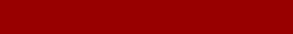 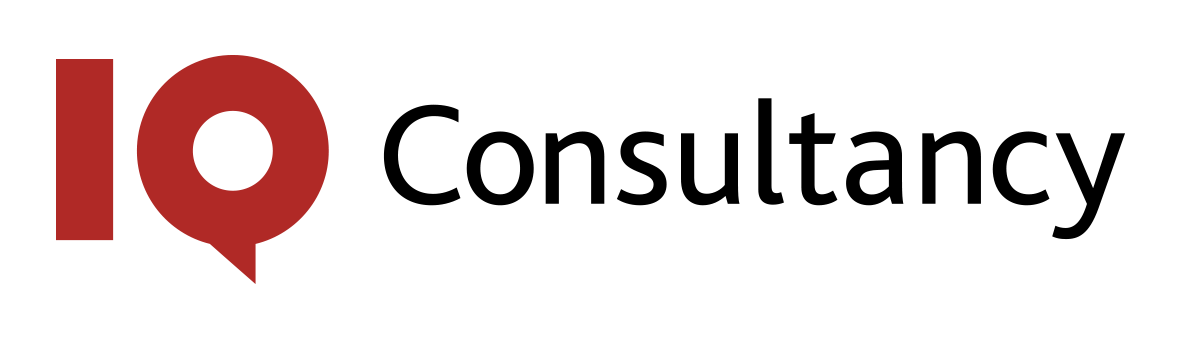 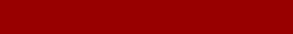 Частное образовательное учреждение
Дополнительного образования
«Ай Кью Консалтенси»Утверждено:Приказом № 8/ЯЦ-20 от  10.09.2020 г.ПОЛОЖЕНИЕОБ ОКАЗАНИИ ПЛАТНЫХ ОБРАЗОВАТЕЛЬНЫХ УСЛУГСанкт-Петербург2020Общие положения.Положение об оказании платных образовательных услуг ЧОУ ДО «Ай Кью Консалтенси» (далее - Положение) разработано в соответствии с:Федеральным законом от 29.12.2012 № 273-ФЗ «Об образовании в Российской Федерации»;Законом Российской Федерации от 07.02.1992	№	2300-1 «О защите правпотребителей»;Постановлением Правительства Российской Федерации от 15.09.2020 № 1441  «Об утверждении правил оказания платных образовательных услуг»;Приказом Министерства образования и науки Российской Федерации от 01.07. 2013 г. № 499 «Об утверждении Порядка организации и осуществления образовательной деятельности по дополнительным профессиональным программам»;Уставом Частного	образовательного учреждения дополнительногообразования «Ай Кью Консалтенси» (Консультации интеллектуального развития) (далее ЧОУ ДО «Ай Кью Консалтенси») и регулирует отношения, возникающие между Заказчиком/Потребителем и ЧОУ ДО «Ай Кью Консалтенси» при оказании платных образовательных услуг в сфере образования.Понятия, используемые в настоящем Положении:Заказчик - физическое и (или) юридическое лицо, имеющее намерение заказать либо заказывающее платные образовательные услуги для себя или иных лиц на основании договора.Потребитель (обучающийся, слушатель) - физическое лицо, получающее образовательные услуги по личному заказу или по заказу другого лица (Заказчика).Платные образовательные услуги - осуществление образовательной деятельности по заданиям и за счет средств физических и (или) юридических лиц по договорам о платных образовательных услугах, заключаемым при приеме на обучение (далее - договор).Недостаток платных образовательных услуг - несоответствие платных образовательных услуг или обязательным требованиям, предусмотренным законом либо в установленном им порядке, или условиям договора (при их отсутствии или неполноте условий обычно предъявляемым требованиям), или целям, для которых платные образовательные услуги используются, или целям, о которых ЧОУ ДО «Ай Кью Консалтенси» было поставлено в известность Заказчиком при заключении договора, в том числе оказания их не в полном объеме, предусмотренном образовательными программами (частью образовательной программы).Существенный недостаток платных образовательных услуг - неустранимый недостаток, или недостаток, который не может быть устранен без несоразмерных расходов или затрат времени, или выявляется неоднократно, или проявляется вновь после его устранения, или другие подобные недостатки.Срок реализации образовательной программы (срок обучения) - период времени, в течение которого ЧОУ ДО «Ай Кью Консалтенси» оказывает образовательные услуги в объеме, предусмотренном учебным планом образовательной программы, утвержденной директором ЧОУ ДО «Ай Кью Консалтенси».Форма реализации образовательной программы (форма обучения, форма получения образования) - определяется соотношением объема обязательных аудиторных учебных занятий, проводимых ЧОУ ДО «Ай Кью Консалтенси» для Потребителя и самостоятельной работы Потребителя по освоению образовательной программы.К образовательным услугам, реализуемым ЧОУ ДО «Ай Кью Консалтенси», относятся:Реализация дополнительных образовательных профессиональных программ :программ повышения квалификации, направленных на совершенствование и (или) получение новой компетенции, необходимой для профессиональной деятельности, и (или) повышение профессионального уровня в рамках имеющейся квалификации (тематическое обучение, самостоятельное обучение по индивидуальным программам).Содержание, сроки и форма реализации образовательных программ определяются образовательной программой и (или) Договором об образовании.Реализация образовательной программы включает в себя:проведение учебных занятий в объеме, предусмотренном учебным планом, и в соответствии с расписанием;организацию и контроль самостоятельной работы потребителя;итоговую аттестацию потребителя.Режим занятий (работы) устанавливается ЧОУ ДО «Ай Кью Консалтенси».Оказание всех видов образовательных услуг производится за счет средств Заказчика в порядке и сроки, определенные Договором.Информация об услугах, порядок заключения договоров.ЧОУ ДО «Ай Кью Консалтенси» до заключения Договора предоставляет Заказчику/Потребителю достоверную информацию о ЧОУ ДО «Ай Кью Консалтенси» и оказываемых услугах в порядке и объеме, которые предусмотрены Законом Российской Федерации «О защите прав потребителей» и Федеральным законом «Об образовании в Российской Федерации», обеспечивающую возможность их правильного выбора.ЧОУ ДО «Ай Кью Консалтенси» доводит до Потребителя информацию, содержащую следующие сведения:наименование и место нахождения (адрес) ЧОУ ДО «Ай Кью Консалтенси»;сведения о наличии лицензии на право ведения образовательной деятельности с указанием регистрационного номера и срока действия;перечень образовательных услуг, стоимость которых включена в основную плату по договору, порядок их предоставления;форму документа, выдаваемого по окончании обучения. ЧОУ ДО «Ай Кью Консалтенси»обязана ознакомить заказчика/потребителя со следующими документами:Устав ЧОУ ДО «Ай Кью Консалтенси»;лицензия на осуществление образовательной деятельности и другие документы; регламентирующие организацию образовательного процесса;адрес и телефон учредителя ЧОУ ДО «Ай Кью Консалтенси»;образец Договора на оказание платных образовательных услуг;образовательные программы;стоимость образовательных услуг по договору;другие локальные нормативные акты, содержащие нормы, регулирующие образовательные отношения.Информация доводится до Заказчика/Потребителя на русском языке в месте фактического осуществления образовательной деятельности.ЧОУ ДО «Ай Кью Консалтенси» обязано заключить Договор при наличии возможности оказать запрашиваемую Заказчиком услугу.Перечень видов договоров устанавливается отдельным приказом директора ЧОУ ДО «Ай Кью Консалтенси».ЧОУ ДО «Ай Кью Консалтенси» не вправе оказывать предпочтение одному Заказчику/Потребителю перед другим в отношении заключения Договора, кроме случаев, предусмотренных законом и иными нормативными правовыми актами.Договор заключается в простой письменной форме в двух экземплярах, один из которых находится в ЧОУ ДО «Ай Кью Консалтенси», другой - у Заказчика.Ответственность ЧОУ ДО «Ай Кью Консалтенси» и Заказчика.ЧОУ ДО «Ай Кью Консалтенси» в случае приостановления действия или аннулирования лицензии, либо прекращения своей деятельности обязуется компенсировать Заказчику оплату стоимости обучения за исключением фактически оказанных образовательных услуг.При обнаружении Заказчиком недостатков платных образовательных услуг (в том числе оказания их не в полном объеме, предусмотренном образовательной программой или её частью) ЧОУ ДО «Ай Кью Консалтенси» обязано: безвозмездно оказать образовательную услугу в полном объеме, либо соответственно уменьшить стоимость оказанных услуг, либо возместить понесенные Заказчиком расходы по устранению недостатков оказанных услуг своими силами или третьими лицами (по выбору Заказчика).Заказчик вправе отказаться от исполнения договора и потребовать полного возмещения убытков, если в установленный договором срок недостатки платных образовательных услуг ЧОУ ДО «Ай Кью Консалтенси» не устранены. Заказчик также вправе отказаться от исполнения договора, если им обнаружен существенный недостаток оказанных платных образовательных услуг или иные существенные отступления от условий договора.Если ЧОУ ДО «Ай Кью Консалтенси» своевременно не приступило к оказанию услуг или если во время оказания услуг стало очевидным, что они не будут оказаны в срок, а также в случае просрочки оказания услуг Заказчик вправе по своему выбору:назначить новый срок, в течение которого ЧОУ ДО «Ай Кью Консалтенси» должно приступить к оказанию услуг и (или) закончить оказание услуг;поручить оказать услуги третьим лицам за разумную цену и потребовать от ЧОУ ДО «Ай Кью Консалтенси»   возмещения понесенных расходов;потребовать уменьшения стоимости услуг;расторгнуть Договор.По инициативе ЧОУ ДО «Ай Кью Консалтенси» договор может быть расторгнут в одностороннем порядке в следующем случае:установление нарушения порядка приема в ЧОУ ДО «Ай Кью Консалтенси», повлекшего по вине Заказчика или Потребителя незаконное зачисление Потребителя в ЧОУ ДО «Ай Кью Консалтенси»;просрочка оплаты стоимости платных образовательных услуг;невозможность надлежащего исполнения обязательств по оказанию платных образовательных услуг вследствие действий (бездействия) Потребителя.Порядок определения стоимости образовательных услуг.Стоимость образовательных услуг определяется ЧОУ ДО «Ай Кью Консалтенси».ЧОУ ДО «Ай Кью Консалтенси» определяет стоимость образовательных услуг путем расчета затрат на их реализацию или путем анализа рынка образовательных услуг, определяя среднюю рыночную стоимость аналогичных образовательных услуг и учитывая особенности реализации образовательных услуг в ЧОУ ДО «Ай Кью Консалтенси».Стоимость образовательных услуг утверждается приказом директора ЧОУ ДО «Ай Кью Консалтенси» или уполномоченным им лицом.Информация о стоимости образовательных услуг является публичной.Стоимость образовательных услуг является договорной. Договор об оказании образовательных услуг (далее Договор) заключаются при условии согласования всеми сторонами договора стоимости образовательных услуг, определенной ЧОУ ДО «Ай Кью Консалтенси».Увеличение стоимости образовательных услуг после заключения договора не допускается, за исключением увеличения стоимости указанных услуг с учетом уровня инфляции, предусмотренного основными характеристиками федерального бюджета на очередной финансовый год и плановый период.ЧОУ ДО «Ай Кью Консалтенси» вправе снизить стоимость образовательных услуг по договору с учетом покрытия недостающей стоимости образовательных услуг за счет собственных средств ЧОУ ДО «Ай Кью Консалтенси».При участии ЧОУ ДО «Ай Кью Консалтенси» в электронных торгах, а также в котировках, конкурсах и аукционах проводимых в иной форме (в том числе в случае заключения договоров на оказание услуг для государственных и муниципальных нужд) допускается корректировка прейскурантных цен с учетом конъюнктуры рынка и результатов торгов.В случае изменения существенных условий Договора в части содержания, срока и формы реализации образовательных программ размер стоимости образовательных услуг подлежит обязательному пересмотру.Любое изменение стоимости образовательных услуг оформляетсядополнительным соглашением к договору.Общий порядок оплаты образовательных услуг.Образовательные услуги подлежат оплате согласно условиям Договора и настоящего Положения.Заказчик/Потребитель производит оплату образовательной услуги в валюте Российской Федерации (в рублях).Оплата образовательных услуг в валюте Российской Федерации (в рублях) осуществляется:безналичными денежными средствами через банковские учреждения;банковский терминал на расчетный счет ЧОУ ДО «Ай Кью Консалтенси», указанный в Договоре;наличными денежными средствами в кассу ЧОУ ДО «Ай Кью Консалтенси».Оплата образовательных услуг производится в размере и в срок, установленные Договором.ЧОУ ДО «Ай Кью Консалтенси» может перенести срок оплаты, указанный в Договоре, на более поздний по индивидуальным прошениям Заказчика (при наличии уважительной причины и финансовой возможности).Нарушение срока внесения платы за образовательные услуги является неисполнением существенных условий договора об оказании образовательных услуг и может являться основанием для его расторжения или, по согласованию с Заказчиком, увеличения договорной стоимости.При нарушении срока внесения платы стороны Договора согласовывают новую стоимость дополнительным соглашением к Договору, в таком случае действие Договора продолжается, в противном случае Договор расторгается в одностороннем порядке по инициативе ЧОУ ДО «Ай Кью Консалтенси».При расторжении ЧОУ ДО «Ай Кью Консалтенси» Договора в одностороннем порядке в случаях, указанных в п. 3.5 настоящего Положения, Заказчик оплачивает ЧОУ ДО «Ай Кью Консалтенси»  фактически понесенные им расходы за период обучения на момент расторжения Договора.При расторжении договора по инициативе Заказчика (при условии отсутствия претензий к качеству и порядку оказания образовательных услуг) Заказчик оплачивает ЧОУ ДО «Ай Кью Консалтенси» фактически понесенные им расходы. Понесенные  Организацией расходы определяются исходя из стоимости фактически оказанных образовательных услуг за период обучения.